Додаток 2до рішення виконавчого комітетувід 17.09.2020  № 487 Перелік суб'єктів, яким відмовлено у наданні дозволу на розміщення зовнішньої реклами на території Сумської міської об’єднаної територіальної громадиВ.о. начальника управління архітектури та містобудуванняСумської міської ради		                                                                           					   О.М. Фролов№з/пДля юридичної особи –повне найменуваннярозповсюджувача зовнішньої реклами,для фізичних осіб – П.І.Б.Адресамісця розташуваннярекламного засобу,номер дозволу (за наявності)Типрекламного засобу/ІншеПідстави відмови1.ТОВ «РЕКЛАМА АУТДОР-С»вул. Чернігівська, 7Білборд(3 м х 6 м)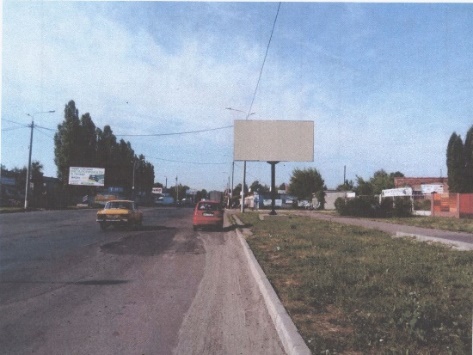 На вказане у заяві місце дозвіл № 453/12                    ТОВ «Суми-реклама», виданий 11.03.2013 на підставі рішення виконавчого комітету Сумської міської ради від 19.02.2013 № 82 (зі змінами, внесеними 08.06.2013).2.ТОВ «РЕКЛАМА АУТДОР-С»вул. Леваневського – вул. ТроїцькаБілборд(3 м х 6 м)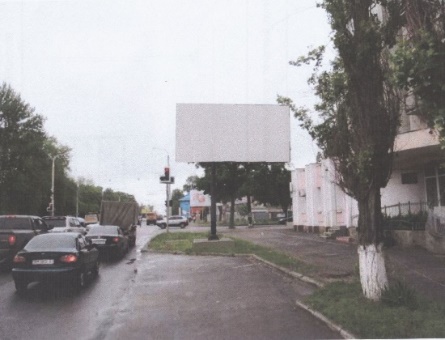 На вказане у заяві місце дозвіл № 452/12                   ТОВ «Суми-реклама», виданий 11.03.2013 на підставі рішення виконавчого комітету Сумської міської ради від 19.02.2013 № 82.3.ТОВ «РЕКЛАМА АУТДОР-С»вул. Реміснича – вул. МеталургівБілборд(3 м х 6 м)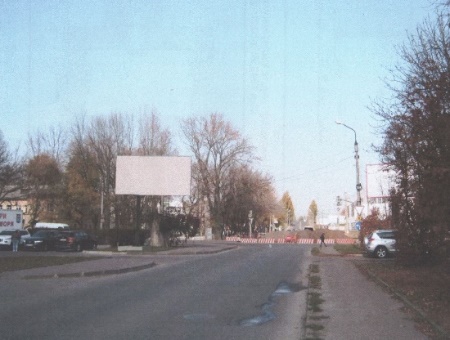 На вказане у заяві місце дозвіл № 447/12                   ТОВ «Суми-реклама», виданий 11.03.2013 на підставі рішення виконавчого комітету Сумської міської ради від 19.02.2013 № 82.4.ТОВ «РЕКЛАМА АУТДОР-С»вул. Чернігівська (авторинок)Білборд(3 м х 6 м)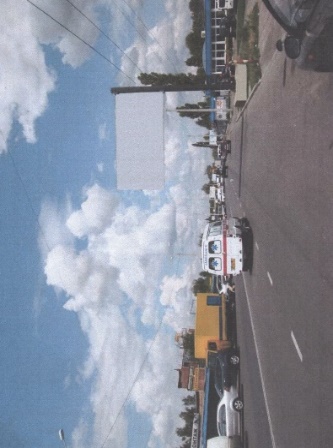 На вказане у заяві місце дозвіл № 446/12                    ТОВ «Суми-реклама», виданий 11.03.2013 на підставі рішення виконавчого комітету Сумської міської ради від 19.02.2013 № 82.5.ТОВ «РЕКЛАМА АУТДОР-С»вул. Г.Кондратьєва, 134Білборд(3 м х 6 м)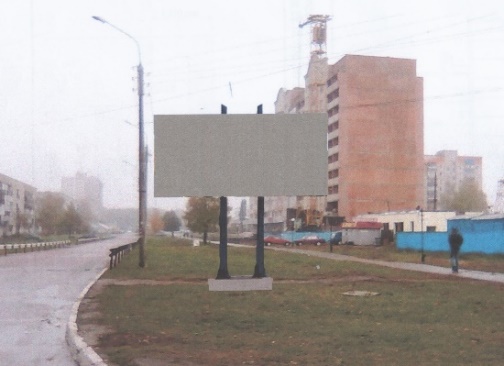 На вказане у заяві місце дозвіл № 299/12                   ТОВ «Суми-реклама», виданий 27.12.2012 на підставі рішення виконавчого комітету Сумської міської ради від 18.12.2012 № 804.6.ТОВ «РЕКЛАМА АУТДОР-С»вул. 20 років Перемоги – вул. ШишкарівськаБілборд(3 м х 6 м)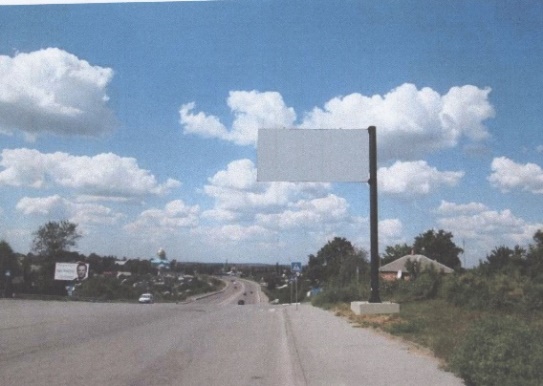 На вказане у заяві місце дозвіл № 230/11                   ТОВ «Суми-реклама», виданий 20.10.2011 на підставі рішення виконавчого комітету Сумської міської ради від 18.10.2011 № 6727.ТОВ «РЕКЛАМА АУТДОР-С»вул. Іллінська – вул.Я.МудрогоБілборд(3 м х 4 м)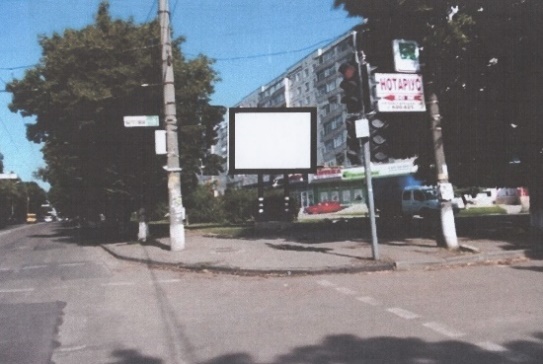 На вказане у заяві місце дозвіл № 229/11                   ТОВ «Суми-реклама», виданий 20.10.2011 на підставі рішення виконавчого комітету Сумської міської ради від 18.10.2011 № 6728.ТОВ «РЕКЛАМА АУТДОР-С»вул. Бандери (автовокзал)Білборд(3 м х 6 м)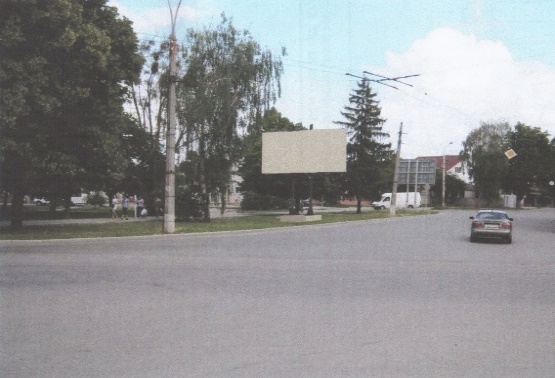 На вказане у заяві місце дозвіл № 0015                        ТОВ «Суми-реклама», виданий 11.02.2009 на підставі рішення виконавчого комітету Сумської міської ради від 03.02.2009 № 80.9.ТОВ «РЕКЛАМА АУТДОР-С»просп. ім. М. Лушпи, 7Білборд(3 м х 6 м)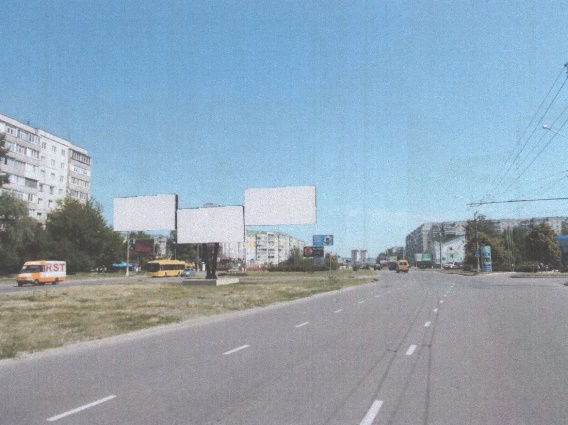 На вказане у заяві місце дозвіл №325/1щ                   ТОВ «Суми-реклама», виданий 02.08.2001 на підставі рішення виконавчого комітету Сумської міської ради від 15.12.1998 № 571.10.ТОВ «РЕКЛАМА АУТДОР-С»вул. Харківська, 103Білборд(3 м х 6 м)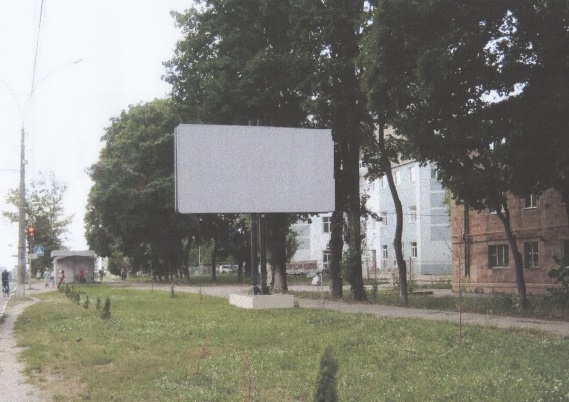 На вказане у заяві місце дозвіл №326/1                      ТОВ «Суми-реклама», виданий 02.08.2001 на підставі рішення виконавчого комітету Сумської міської ради від 15.12.1998 № 571.11.ТОВ «РЕКЛАМА АУТДОР-С»вул. 20 років Перемоги – вул. ЧорноволаБілборд(3 м х 6 м)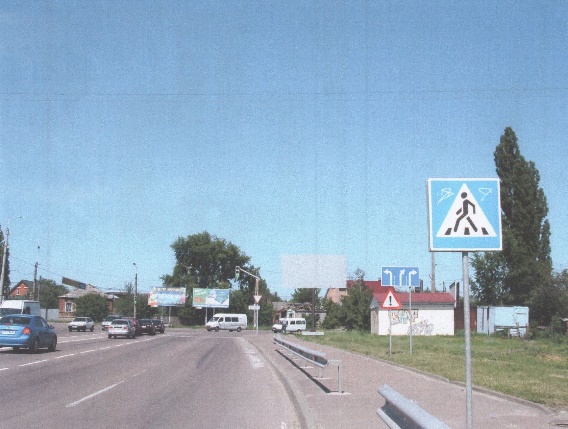 На вказане у заяві місце дозвіл № 470/12                   ТОВ «Суми-реклама», виданий 11.03.2013 на підставі рішення виконавчого комітету Сумської міської ради від 19.02.2013 № 82.12.ТОВ «РЕКЛАМА АУТДОР-С»вул. Першотравнева (автостанція)Білборд(3 м х 6 м)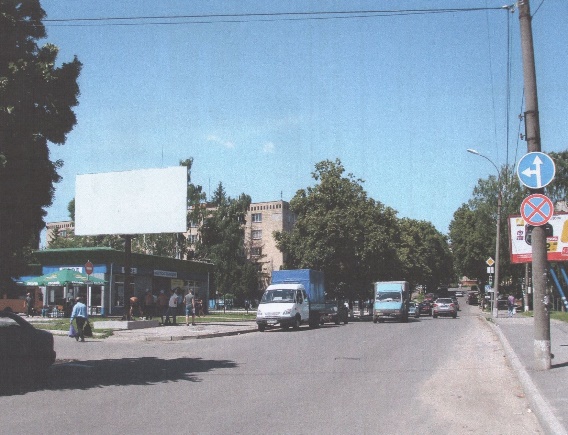 На вказане у заяві місце дозвіл № 488/12                   ТОВ «Суми-реклама», виданий 11.03.2013 на підставі рішення виконавчого комітету Сумської міської ради від 19.02.2013 № 82.13.ТОВ «РЕКЛАМА АУТДОР-С»вул. Тополянська – вул. ВєтроваБілборд(3 м х 6 м)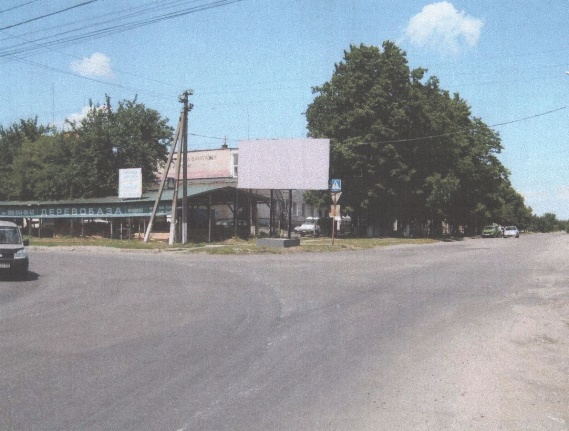 На вказане у заяві місце дозвіл № 490/12                   ТОВ «Суми-реклама», виданий 11.03.2013 на підставі рішення виконавчого комітету Сумської міської ради від 19.02.2013 № 82 (зі змінами, виданими 08.06.2013).14.ТОВ «РЕКЛАМА АУТДОР-С»вул. 20 років Перемоги – пров. СтрільчанськийБілборд(3 м х 6 м)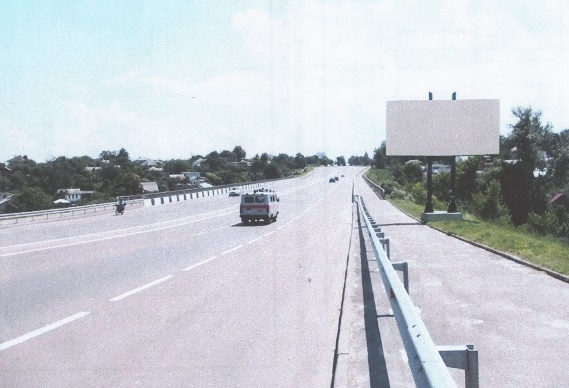 На вказане у заяві місце дозвіл № 576                         ТОВ «Суми-реклама», виданий 02.11.2009 на підставі рішення виконавчого комітету Сумської міської ради від 28.10.2009 № 559.15.ТОВ «РЕКЛАМА АУТДОР-С»вул. Чорновола – вул. ПершотравневаБілборд(3 м х 6 м)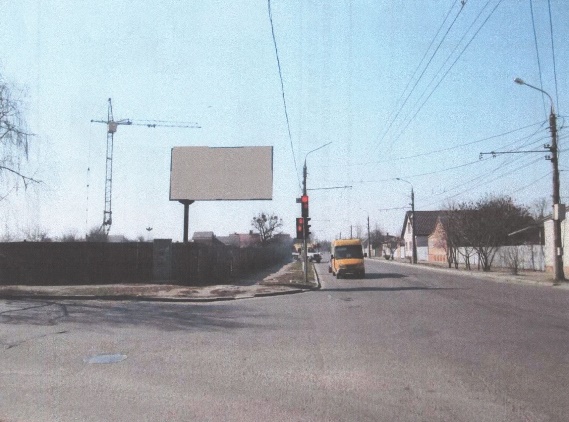 На вказане у заяві місце дозвіл № 579                       ТОВ «Суми-реклама», виданий 15.11.2009 на підставі рішення виконавчого комітету Сумської міської ради від 03.11.2009 № 607.16.ТОВ «РЕКЛАМА АУТДОР-С»вул. Леваневського – просп. ШевченкаБілборд(3 м х 6 м)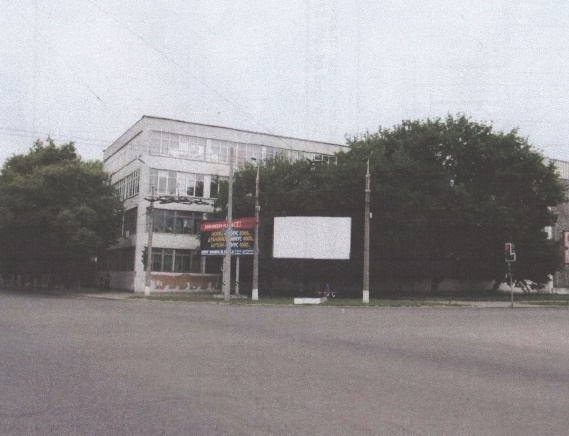 На вказане у заяві місце дозвіл № 1898                     ТОВ «Суми-реклама», виданий 25.12.2006 на підставі рішення виконавчого комітету Сумської міської ради від 24.10.2005 № 577.17.ТОВ «РЕКЛАМА АУТДОР-С»вул. Білопільський шлях, 18/1Білборд(3 м х 6 м)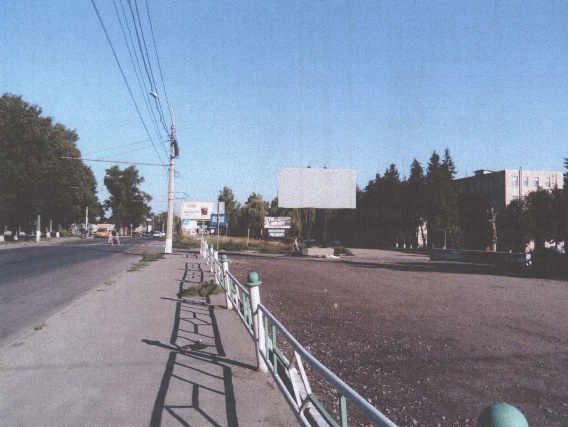 На вказане у заяві місце дозвіл № 3453                      ТОВ «Суми-реклама», виданий 18.05.2009 на підставі рішення виконавчого комітету Сумської міської ради від 12.05.2009 № 26218.ТОВ «РЕКЛАМА АУТДОР-С»вул. Іллінська (магазин «Радуга»)Білборд(3 м х 4 м)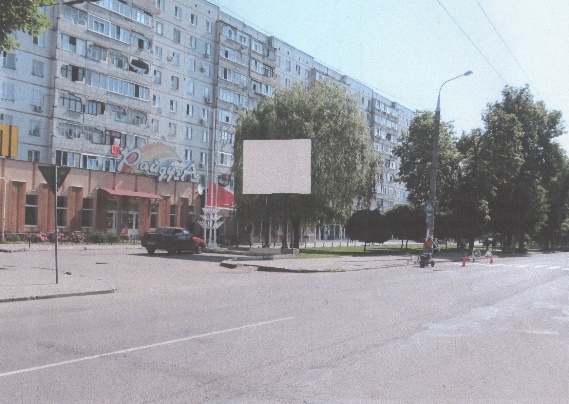 На вказане у заяві місце дозвіл № 3562                      ТОВ «Суми-реклама», виданий 18.05.2009 на підставі рішення виконавчого комітету Сумської міської ради від 12.05.2009 № 26219.ТОВ «РЕКЛАМА АУТДОР-С»вул. Троїцька (навпроти ЕКО-маркету)Білборд(3 м х 6 м)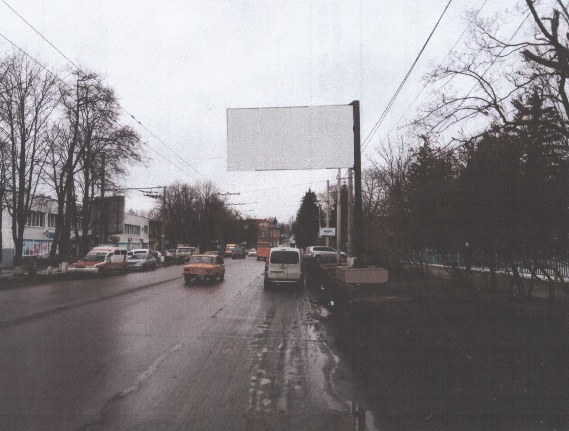 На вказане у заяві місце дозвіл № 3472                      ТОВ «Суми-реклама», виданий 15.10.2008 на підставі рішення виконавчого комітету Сумської міської ради від 15.10.2008 № 54220.ТОВ «РЕКЛАМА АУТДОР-С»вул. Металургів – вул. РемісничаБілборд(3 м х 6 м)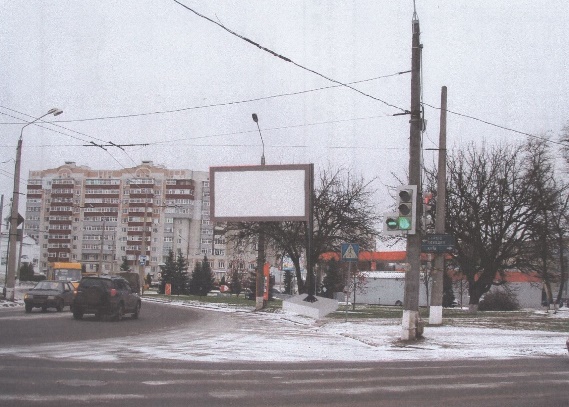 На вказане у заяві місце дозвіл № 454/12                        ТОВ «Суми-реклама», виданий 11.03.2013 на підставі рішення виконавчого комітету Сумської міської ради від 19.02.2013 № 82.21.ТОВ «РЕКЛАМА АУТДОР-С»вул. Металургів (АЗС)Білборд(3 м х 6 м)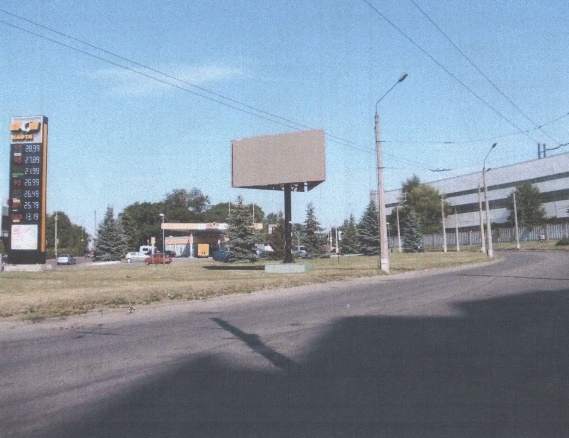 На вказане у заяві місце дозвіл № 3469             ТОВ «Суми-реклама», виданий 15.10.2008 на підставі рішення виконавчого комітету Сумської міської ради від 15.10.2008 № 54222.ТОВ «Радуга-2»вул. Харківська, 9Спеціальні конструкції на фасаді(5600 х 2100 мм,2900 х 3600 мм,33600 х 2100 мм,4000 х 3000 мм,4000 х 3000 мм)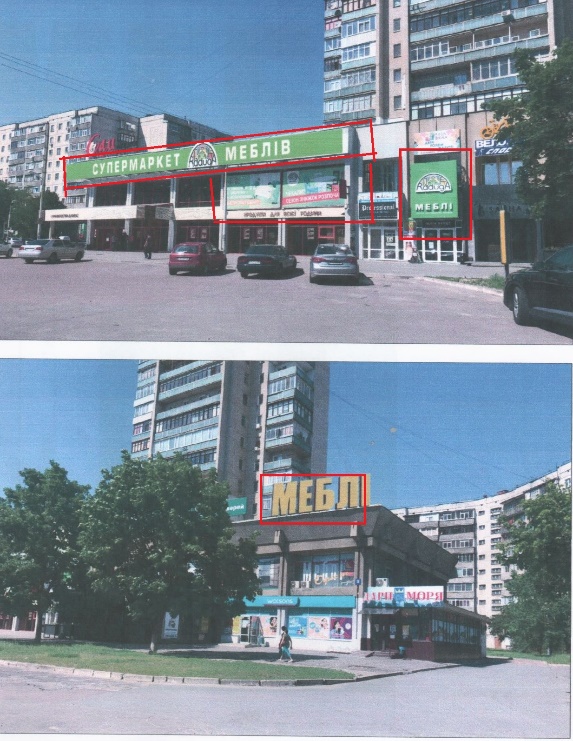 Невиконання затверджених Правил розміщення реклами та Правил благоустрою м.Суми.23.ФОП Луговий Сергій ВолодимировичПокровська площа – вул. КузнечнаНаземний рекламний засібНа вказане місце дозвіл № 344/19 ТОВ «Рекламна агенція «ЕмСіГруп»24.ФОП Луговий Сергій Володимировичвул. Харківська (міст) – вул. Героїв СумщиниНаземний рекламний засібНа вказане місце дозвіл № 343/19 ТОВ «Рекламна агенція «ЕмСіГруп»25.ФОП Луговий Сергій ВолодимировичВул. Харківська (міст) – вул. ГагарінаНаземний рекламний засібНа вказане місце дозвіл № 342/19 ТОВ «Рекламна агенція «ЕмСіГруп»